УКРАЇНА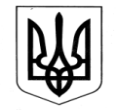 ЗОЛОЧІВСЬКА СЕЛИЩНА РАДАВІДДІЛ ОСВІТИ, МОЛОДІ ТА СПОРТУНАКАЗ   17.03.2020	 				Золочів					     №  69Про організаційні заходи для запобігання поширенню коронавірусу COVID-19На виконання постанов Кабінету Міністрів України «Про запобігання поширенню на території України коронавірусу COVID-19» від 11 березня 2020 року №211, «Про запобігання поширенню на території України   гострої респіраторної  хвороби COVID-19, спричиненої корона вірусом  SARS-CоV-2» від 16 березня 2020 року № 215, з метою запобігання поширенню на території Золочівської селищної ради коронавірусу COVID-19, рішення тимчасової районної протиепідемічної комісії,НАКАЗУЮ:1. Керівникам установ та закладів освіти на період карантину :1.1. Заборонити відвідування закладів освіти її здобувачами до 03 квітня 2020 року; 1.2. Заборонити  проведення  всіх масових (освітніх, культурних, спортивних та інших масових заходів), відтермінувати проведення запланованих нарад, заходів, перевірок, атестаційних та апеляційних експертиз;1.3. Запровадити  дистанційний режим роботи працівників.1.4. Розробити та затвердити наказом  графіки чергування у закладі на період карантину;1.5. Визначити працівників, відповідальних за опрацювання кореспонденції, що надходить на офіційні електронні адреси.1.6. Забезпечити проведення інформування здобувачів освіти та працівників щодо заходів профілактики, проявів хвороби та дій у випадку захворювання;1.7. Забезпечити проведення у закладах профілактичних та дезінфекційних заходів щодо запобігання поширенню коронавірусу СОVІР-19;1.8. Відтермінувати проведення атестації працівників закладів освіти та проведення засідань відповідних атестаційних комісій та подовжити термін дії попередніх рішень  атестаційних комісій всіх рівнів;1.9. Забезпечити режим підвищеної готовності підсистеми навчання здобувачів освіти та працівників діям у надзвичайних ситуаціях відповідно до підпункту 2 пункту 13 Положення про функціональну підсистему навчання дітей дошкільного віку, учнів та студентів діям у надзвичайних ситуаціях (з питань безпеки життєдіяльності) єдиної державної системи цивільного захисту, затвердженого наказом Міністерства освіти і науки України від 21 листопада 2016 року № 1400, зареєстрованого в Міністерстві юстиції України 14 грудня 2016 року за № 1623/29752;1.10. Припинити відрядження працівників, окрім випадків нагальної необхідності та за попереднім погодженням з керівництвом вищестоящих організацій , виїзди працівників за межі району;1.11. Здійснювати листування з відділом освіти, молоді та спорту шляхом використання системи електронної взаємодії органів виконавчої влади або шляхом надсилання сканкопій листів на електронну адресу. 1.12. Здійснювати проведення особистого прийому громадян посадовими особами в телефонному режимі та на електронні адреси закладів.1.13. Інформувати відділ освіти (Борох Ю.Ю. та Коротенко В.Г.) щоденно до 10.00 години про стан організації освітнього процесу у закладі.2. Керівникам установ освіти і закладів дошкільної, загальної середньої освіти на період карантину забезпечити:2.1. Виконання освітніх програм закладів освіти, зокрема шляхом організації освітнього процесу із використанням технологій дистанційного навчання, що не передбачає відвідування закладів освіти її здобувачами, та у виняткових випадках шляхом ущільнення графіку освітнього процесу, а також виконання працівниками закладів освіти іншої роботи (організаційно-педагогічної, методичної, тощо);2.2. Запровадження гнучкого (дистанційного) режиму роботи працівників закладів освіти відповідно до Методичних рекомендацій щодо встановлення гнучкого режиму робочого часу, затверджених наказом Міністерства праці та соціальної політики України від 04 жовтня 2006 року № 359:2.3. Обмеження направлення здобувачів освіти та працівників у поїздки по території України та за кордон; не проводити екскурсійні поїздки; 2.4. Проведення комплексу робіт шодо підтримання функціонування інженерних споруд, мереж, комунікацій, а також необхідного температурного режиму у закладах освіти;2.5. Виконання рішень тимчасової районної  протиепідемічної комісії.3. Контроль за виконанням наказу залишаю за собою. Начальник відділу освіти,молоді та спорту 							В.О.Наговіцина